The 2024 Henley Youth Festival Art Competition is now open.Create a piece of art that reflects the 2024 theme:Paint, draw, photograph, make a collage, and sculpt in paper, clay, wood or any other medium. Mix your media if you wish. Think big – or small – or somewhere in between, (but ideally no bigger than 1m x 1m). Work on your own, or in a group. Have a look at the theme text on the Henley Youth Festival homepage for inspiration if you need it but the best ideas are your own. If you’re bursting with imagination why not enter our writing competition as well? If you want to try your hand at music composition or a piece of performance art, please see separate competition guidelines and the Performing Arts entry forms at www.hyf.org.uk.PrizesEntries will be judged on imagination, creativity, innovation and interpretation of the theme and will be adjudicated by professional artists.  Prizes will be awarded at an “invite only” presentation, Sunday 10 March 2024 at Henley Town Hall.Who can enter
Anyone is eligible to enter if you attend / live in the catchment area for one of the following participating schools: Badgemore; Bishopswood; Gillotts; Kidmore End; Nettlebed; Peppard; Sacred Heart; Shiplake; Sonning Common; Trinity; Valley Road; OR attend Henley College; Shiplake College; Chiltern Edge; Rupert House; St Mary’s. If you have changed schools to one not on the list, but have previously taken part in the Youth Festival please contact Charlene Brown on 07803 612175.Age CategoriesThere are currently 3 categories: Infant (up to age 6 years) 	Junior (age 7 to 11)          Senior (age 12 to 18)These categories may be subdivided depending upon the number of entries at the sole discretion of the organisers. Plus Collaborative i.e. Art Clubs and other groups.How to enterPrint out and fill in the entry forms below and attach to your piece of artwork carefully.  For film entries see separate Film Entry form.You should take your artwork to your School or College reception by Friday 23 February (morning) where it will be collected or you may drop off at  The Lawns, Mill Lane Henley-on-Thames RG9 4HB.We need your details, so please follow these instructions:Individual Submissions
1.  Fill in the form below carefully.  
2.  Paste to the back of your artwork 
3.  Please also write your name on the back of artwork.  
4.  Hand in to your School/College for collection, OR deliver to:  The Lawns, Mill Lane, Henley on Thames, RG9 4HB by Friday 23 February 2024School SubmissionsPlease complete the instructions for the Individual Submissions.  In addition, where entire classes are submitting artwork. Please also send along a word document listing Each child’s name, age, Title of artwork and school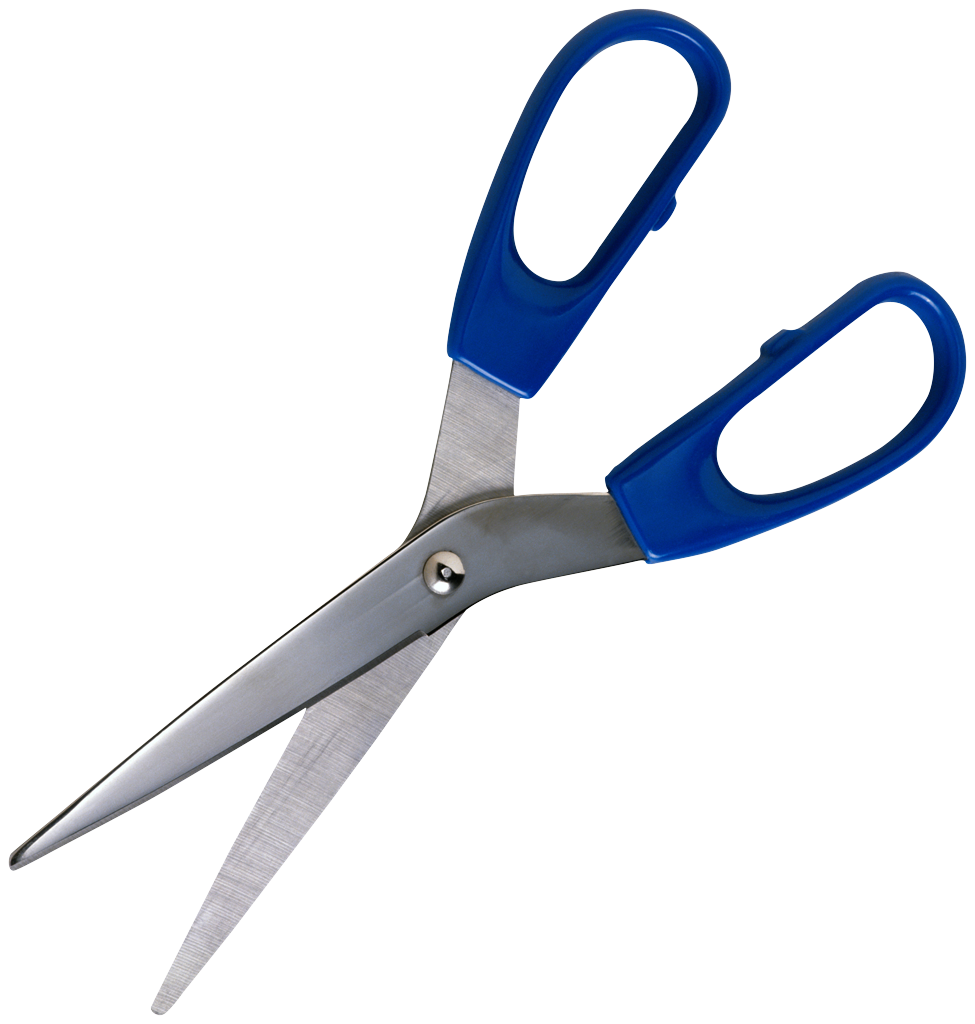                   ----------------------------------------------------------------------------------------------------
  
PLEASE PASTE TO THE BACK OF YOUR ARTWORKName.......................................................................................................................Age...................................
 
School/College..................................................................................................................................................
 
Address.............................................................................................................................................................
 
Tel. Nos………………………………………………… Email ................................................................................................
 
Title of Art Work  ............................................................................................................................................. 
Personal Data Information The personal data supplied in this application form will only be used for the purposes of administering the HYF event you have applied for, after which, this application form and any records of personal data will be deleted.

   Please keep my name and email address so that HYF can send me information about HYF events including announcements and fundraising activities.  Please tick to agree. 

If at any point you change your mind and want to withdraw your consent, please let us know by emailing info@hyf.org.uk and we’ll update your details.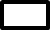 You also have rights to access your personal data, to have it corrected or deleted, to object to processing and to lodge a complaint with the ICO.  Please see our Privacy Policy online at hyf.org.uk for more information. 